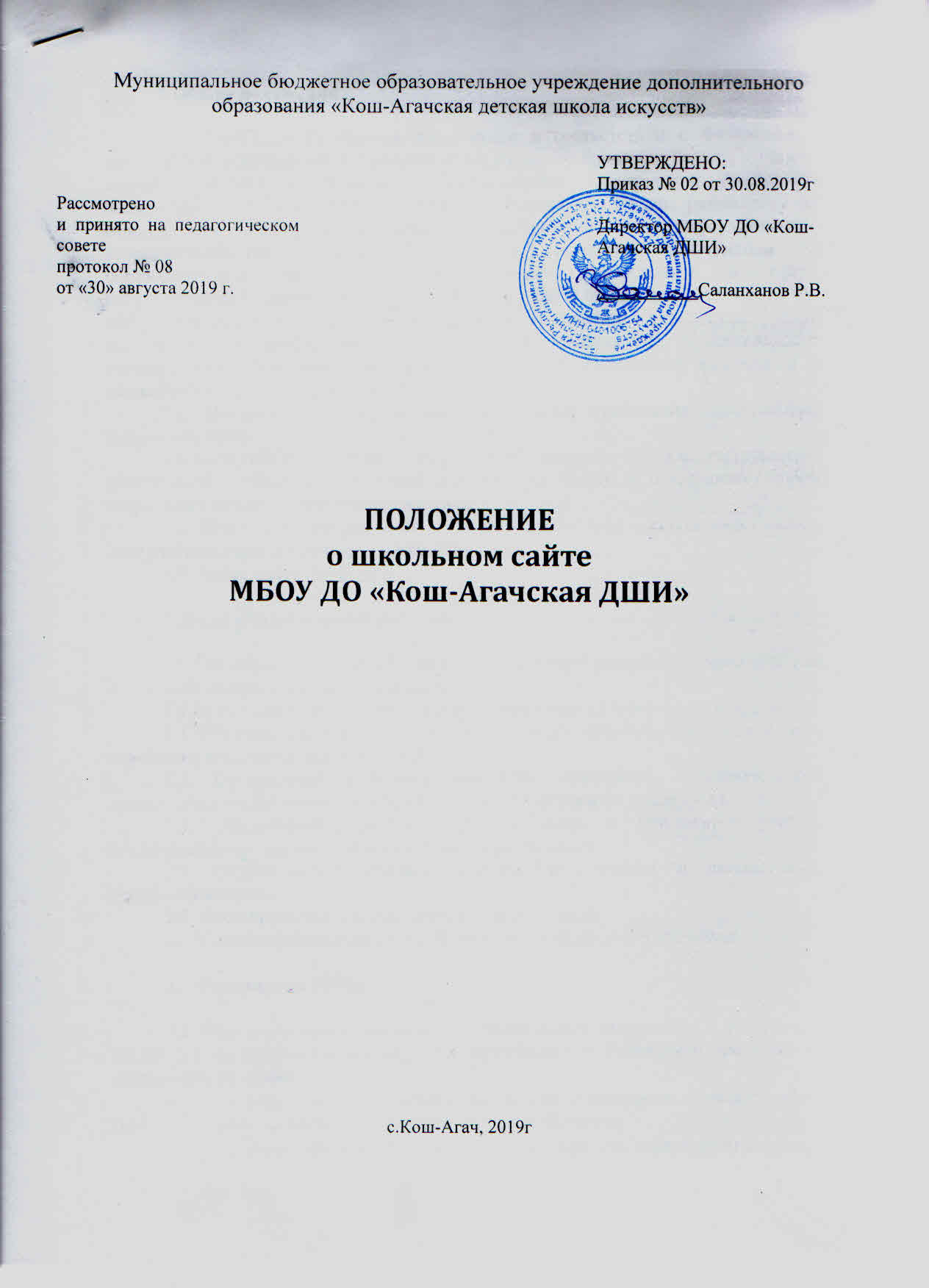 1.Общие положения1.1. Настоящее Положение разработано в соответствии с Федеральным законом «Об образовании в Российской Федерации», принятом Государственной Думой 21.12.2012 (ст.29), согласно Постановления Правительства Российской Федерации от 10 июля 2013 г. № 582 "Об утверждении Правил размещения на официальном сайте образовательной организации в информационно-телекоммуникационной сети "Интернет" и обновления информации об образовательной организации", рекомендаций Департамента в сфере государственной политики в сфере общего образования от 18 июля 2013 года № 08-950 «Рекомендации по предоставлению гражданам-потребителям услуг дополнительной необходимой и достоверной информации о деятельности государственных (муниципальных) дошкольных образовательных организаций и общеобразовательных организаций».1.2. Настоящее положение определяет цели, требования, организацию школьного сайта.1.3. Сайт МБОУ ДО «Кош-Агачская ДШИ» является одним из инструментов обеспечения учебной и внеучебной деятельности школы и представляет собой актуальный результат деятельности школы.1.4. Школьный сайт является школьным публичным органом информации, доступ к которому открыт всем желающим.1.5. Адрес сайта: dshik-a.ru2. Цели и задачи школьного сайта2.1. Развитие единого образовательного информационного пространства, поддержка процесса информатизации в школе.2.2 Представление образовательного учреждения в Интернет-сообществе.2.3. Обеспечение открытости деятельности образовательного учреждения и освещение его деятельности в сети Интернет.2.3. Организация взаимодействия всех участников образовательного процесса (администрации и учителей школы, учащихся и их родителей).2.4. Обеспечение прозрачности содержания и результатов учебно-воспитательного процесса образовательного учреждения.2.5. Осуществление обмена педагогическим  опытом и демонстрация достижений школы.2.6. Формирование прогрессивного имиджа школы.2.7. Стимулирование творческой активности педагогов и учащихся.1.      Содержание сайта3.1 Образовательные организации обеспечивают открытость и доступность (ст.29 п.1 федерального закона «Об образовании в Российской Федерации») следующих сведений:                    контактная информация о школе и её структурном подразделении – почтовый адрес, номер телефона, адрес электронной почты;                    о структуре и об органах управления образовательной организации;                    устав образовательного учреждения                    копия лицензии на осуществление образовательной деятельности (с приложениями);                    данные об администрации школы;                    информация об учредителе образовательной организации;                    ежегодный публичный отчёт образовательного учреждения;                    справочная информацию о школе;                    информация о педагогах школы;                    материалы по организации учебного процесса, режиме обучения;                    информация для учащихся школы и их родителей;                    об условиях питания и охраны здоровья учащихся,                    материалы о проводимых в школе мероприятиях;                    методические материалы учителей;                    творческие работы учащихся;                    специальный раздел для выпускников;                    информация о достижениях педагогов и учащихся;                    документ о порядке оказания платных образовательных услуг, в том числе образец договора об оказании платных образовательных услуг;                    иная информация, которая размещается, опубликовывается по решению образовательной организации и (или) размещение, опубликование которой являются обязательными в соответствии с законодательством Российской Федерации;                    план финансово-хозяйственной деятельности образовательной организации;                    локальные акты                    примерный порядок, устанавливающий язык получения образования;3.2. К размещению на школьном сайте запрещены:        материалы, содержащие призывы к насилию и насильственному изменению основ конституционного строя, разжигающие социальную, расовую, межнациональную и религиозную рознь;        материалы, порочащие честь, достоинство или деловую репутацию граждан или организаций;        материалы, содержащие пропаганду насилия, секса, наркомании, экстремистских религиозных и политических идей;        любые виды рекламы, целью которой является получение прибыли другими организациями и учреждениями;        иные информационные материалы, запрещенные к опубликованию законодательством Российской Федерации.3.3. В текстовой информации школьного сайта не должно быть грубых грамматических, орфографических и фактических ошибок.3.4. При размещении информации на официальном сайте и ее обновлении обеспечивается соблюдение требований законодательства Российской Федерации о персональных данных.3.5. Информация на сайте размещается на русском языке.3.6. Структура сайта является подвижной и определяется приоритетными задачами школы.4. Организация деятельности сайта4.1. Администрация школы отвечает за содержательное наполнение школьного сайта и за его своевременное обновление.4.2.  Администрация школы назначает администратора сайта, который несет ответственность за решение вопросов о размещении информации, об удалении и обновлении устаревшей информации, техническое обеспечение функционирования сайта, отвечает за содержательное наполнение школьного сайта и его своевременное обновление.4.3. Подбор и обработку материалов для сайта осуществляют работники школы по основным направлениям своей деятельности.4.4. Ответственными за предоставление новостной информации на сайт являются руководитель школы, педагоги отделений и прочие участники образовательного процесса.4.5. Информация об образовательных событиях предоставляется ответственными лицами в электронной форме не позднее 2-х дней после проведения события.4.6. В порядке исключения текстовая информация может быть предоставлена в рукописном виде без ошибок и исправлений, графическая – в виде фотографий, схем, чертежей.4.7. Обновление и наполнение сайта проводится не реже одного раза в неделю.5. Установление доплат за администрирование школьного сайта5.1. В качестве поощрения за содержательное наполнение школьного сайта и его своевременное обновление руководитель образовательного учреждения имеет право:                    награждать почетными грамотами;                    поощрять ценными подарками;                    предлагать другие формы поощрения.